Publicado en 41006 Sevilla el 08/08/2019 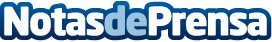 Previsiones favorables para el negocio del sector logístico y de transporte de España, según el INELa facturación de los segmentos de transporte marítimo y almacenamiento presentan un buen nivel de crecimiento en los primeros meses de 2019Datos de contacto:Calem Trasteros699 219 093Nota de prensa publicada en: https://www.notasdeprensa.es/previsiones-favorables-para-el-negocio-del_1 Categorias: Nacional Andalucia Logística Sector Marítimo http://www.notasdeprensa.es